AGAINST  ALL  ODDS.  This prem pup has miraculously survived after being born a considerable time before due date.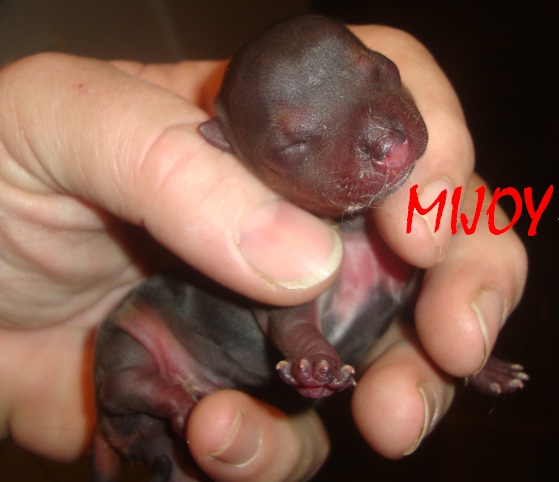 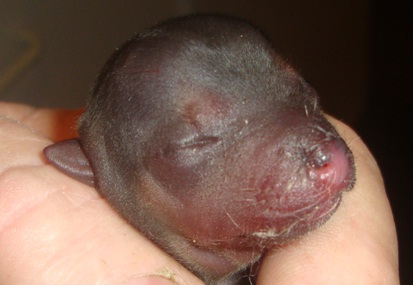 The pic below taken the day he was supposed to be born.A very different looking baby.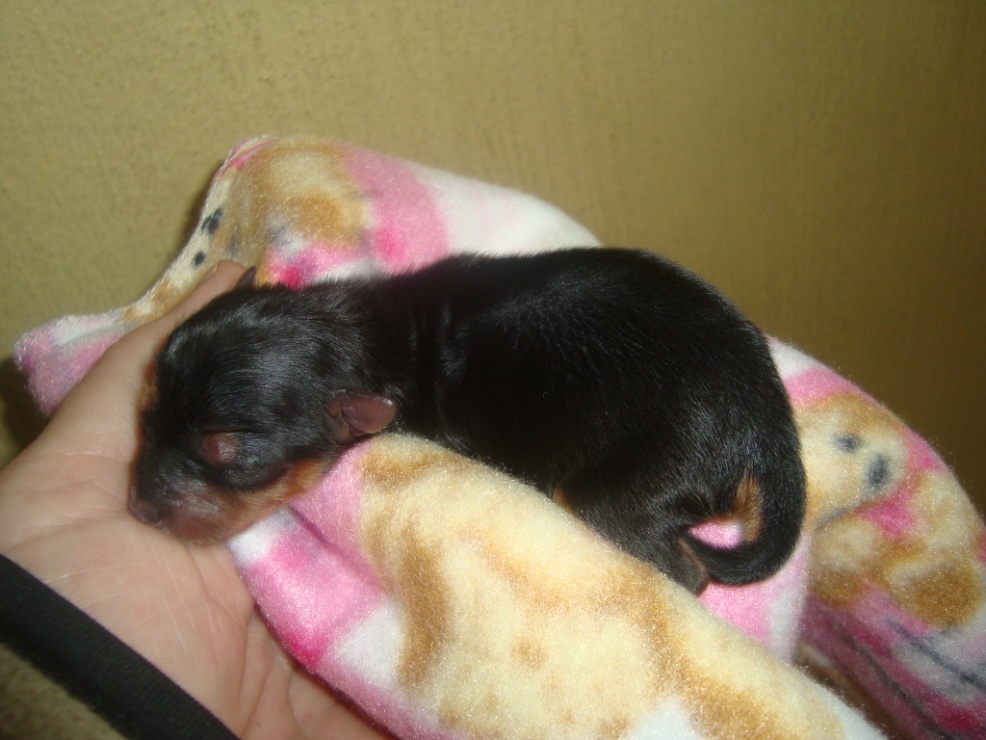 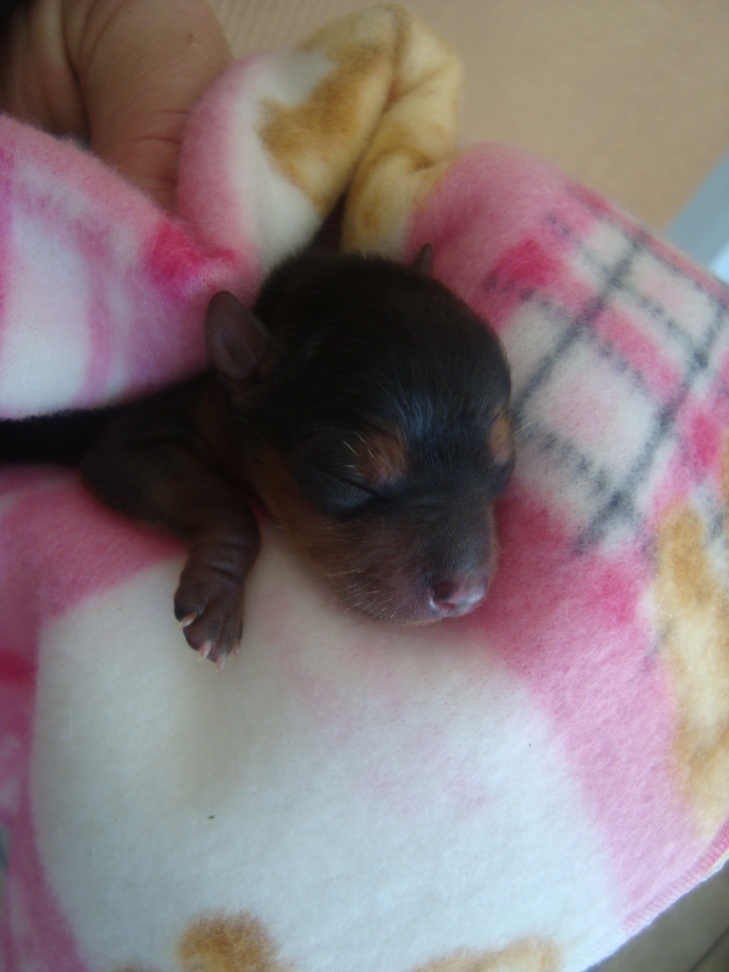 